МУНИЦИПАЛЬНОЕ ОБРАЗОВАТЕЛЬНОЕ УЧРЕЖДЕНИЕ СРЕДНЯЯ ОБЩЕОБРАЗОВАТЕЛЬНАЯ ШКОЛА №115 КРАСНОАРМЕЙСКОГО РАЙОНА Г. ВОЛГОГРАДАадрес: .Волгоград, улица Лазоревая, 197, тел.: 67-07-79, 61-84-29ИНН/КПП 3448016070/344801001 ОГРН 1033401198687Исследовательский проект«Влияние рекреационного потенциала пришкольной озеленённой территории на жизнедеятельность человека».                                                            Разработали:                                                                     Трафимова Дарья,                                                                            ученица 10 «А» класса                                                                          Черменская Валерия,                                                                            ученица 10 «А» класса                                                               Руководители :                                                                       учитель технологии                                                                      Игнаткина Татьяна                                                                 Владимировна,                                                                    учитель биологии                                                                  Нестерова Елена                                                                АлександровнаВолгоград 2015СодержаниеВВЕДЕНИЕ   МОУ СОШ № 115 создана в 1962 году. Одним из направлений работы педагогического коллектива  является  реализация  здоровьесберегающих технологий.   Данное учреждение расположено возле автодороги. Площадь придорожной территории составляет 4200 м2.    Актуальность   выбранной   темы заключается в необходимости  благоустройства придорожной территории для сохранения здоровья у школьников,  формирования чувства ответственности за свою школу, желание изменить её  облик, используя возможность реализации задуманного собственными силами без вложения больших финансовых затрат.   В своем исследовании мы предположили, что древесно-кустарниковые растения, которые мы будем использовать для озеленения участка придорожной территории, могут не только украшать местность, но и  обладать определенным потенциалом благотворного влияния на окружающую школу среду и нести в себе потенциал, который можно эффективно использовать для оздоровления обучающихся.   Объект исследования – придорожная территория  возле МОУ СОШ № 115 Красноармейского района г. Волгограда.   Цель работы: создать дизайн-проект по преобразованию пришкольного участка в комфортную и красивую мини – экосистему, позволяющую снизить уровень шума и  пыли от автотранспорта, и использовать гигрофиты для изменения структуры почвы и снижения влажности.   Задачи работы:Изучить ландшафт;Сформировать представления об уровнях и закономерностях взаимодействия   природных факторов и городской среды;Улучшить экологическую обстановку в школе и на прилегающей к ней территории за счет зеленых насаждений;Рассчитать количество зелёных насаждений, необходимое для комфортного существования коллектива школы. Подобрать методики, позволяющие определить качественный состав почвы на выбранном участке. Изучить экологические группы растений по отношению к влаге, шуму, пыли  и их адаптации к  местным условиям.Проанализировать результаты проекта  и определить возможности  его практической реализации.   Методы исследования:Проблемный анализ и реферирование специальной литературы,Определение древесно-кустарниковых пород участка придорожной территории,Анализ, сравнение, обобщение, оценкаНаблюдение, описание, измерение,Математическая обработка результатов.1.  ВЛИЯНИЕ ЗЕЛЕНЫХ НАСАЖДЕНИЙ НА ОКРУЖАЮЩУЮ СРЕДУ И ЗДОРОВЬЕ ЧЕЛОВЕКА.Значение зеленых насаждений для городской средыЗеленые насаждения и городские парки – неотъемлемая часть градостроительной структуры Волгограда и важнейшая часть его экономического каркаса.Зеленые насаждения входят в систему жизнеобеспечения города как важнейший средообразующий и средозащитный фактор, обеспечивающий комфортность и качество среды обитания человека, и как обязательный и важный элемент городского комфорта [2]. Растительность в городе является также социальным стабилизирующим фактором, снижая напряженность и конфликтность городской среды, и способствует устойчивому развитию города [9].Насаждения в городе:уменьшают ультрафиолетовое излучение на 70-90%;полосы древесно-кустарниковых насаждений в зависимости от их структуры и породного состава снижают запыленность атмосферного воздуха на 42-85%;насаждения в городе активно выделяют кислород и относятся к естественным озонаторам атмосферы;городские посадки уменьшают уровень звукового давления, благодаря шумопоглощающим свойствам. Эффект шумопоглощения достигает 5-6 дбл;насаждения вдоль оживленных транспортных магистралей препятствуют распространению тяжелых металлов вглубь городских территорий, локализуя «свинцовые облака» (концентрация свинца в почве в 1,5-2 раза больше, чем за посадкой).Зеленый фонд Волгограда является составной частью природного комплекса области и включает в себя городские и природные леса, парки и озелененные территории различного назначения. Эти территории выполняют важнейшие экономические, санитарно-гигиенические, рекреационные и эстетические функции, жизненно важные для горожан. Доказано, что окраска растений является не только источником эстетических впечатлений, но и оказывает влияние на общее психофизиологическое состояние человека. Особенно положительное влияние на нервную систему и работоспособность оказывает зеленый цвет [3].Таким образом, при подборе древесно-кустарниковых растений и их сочетаний в насаждениях необходимо учитывать, что зеленые насаждения являются не только эффективным средством от неблагоприятных климатических факторов (ветров, сухости воздуха, резких температурных колебаний), но и средством улучшения санитарно-гигиенических условий населенных мест (улучшение состава воздуха, очистки его от болезнетворных начал, защита от пыли и шума) [3].Оздоровительные свойства зеленых насажденийВ своей работе мы опираемся на следующие понятия:Здоровье человека – объективное состояние и субъективное чувство, полного физического, психологического (психического) и социального комфорта (по формулировке ВОЗ) [10].Оздоровительный – способствующий улучшению состояния здоровья [5].Потенциал – совокупность средств, свойств, возможностей в какой-нибудь области [1].Потенциал рекреационный – степень способности природной территории оказывать на человека положительное физическое, психическое и социально-психологическое воздействие, связанное с отдыхом [11].Интегрируя все эти понятия, мы  понимаем оздоровительный потенциал зеленых насаждений пришкольного участка  как совокупность свойств зеленых насаждений пришкольного участка, способных оказывать положительное воздействие на здоровье человека (т.е. физическое, психологическое и социально-психологическое состояние).По нашему мнению к оздоровительным свойствам древесно-кустарниковых растений пришкольного участка можно отнести:Способность очищать атмосферу от избытка углекислого газа и загрязняющих веществ, Пылеулавливающую способность,Противошумовой эффект,Способность растений улучшать настроение, повышать работоспособность.Одной из способностей растений влиять на окружающую среду, является фитонцидность – образование и выделение в окружающую среду биологически активных веществ, убивающих или подавляющих рост и развитие микроорганизмов [9].Благодаря этим свойствам растения могут оздоровить среду обитания. По исследованиям А.В. Коваленко, Б.Т. Токина и Т.Д. Яновича количество микроорганизмов в воздухе в различных растительных ассоциациях разная. Выделяемые растениями летучие органические вещества, оказывают благоприятное влияние на легочную ткань, кровь и нервную систему человека [3].Таким образом, растения, обладающие фитонцидностью необходимо широко использовать при озеленении участков образовательных учреждений.Звуки и шумы большой мощности поражают слуховой аппарат, нервные центры, могут вызвать болевые ощущения и шок. Так действует шумовое загрязнение.Шум в больших городах сокращает продолжительность жизни человека в пределах 8-12 лет. Чрезмерный шум может стать причиной нервного истощения, психической угнетенности, вегетативного невроза, язвенной болезни, расстройства эндокринной и сердечно-сосудистой системы [11].Тихий шелест листвы, журчание ручья, птичьи голоса, легкий плеск воды и шум прибоя всегда приятны человеку. Они успокаивают его, снимают стрессы [4].Среди противошумовых мероприятий различают активные и пассивные, создающие препятствия на пути распространения шума от источника звука до уха человека. Активные меры – направлены на уменьшение уровня шума в самом источнике. Пассивные меры защиты, такие как многорядные посадки зеленых насаждений,  направлены на уменьшение уровня шума на расстоянии от источника  [7].Хорошо известен противошумовой эффект зеленых насаждений, связанный с большой звукоотражательной способностью листвы и деревьев.Исследования П.И. Леушина показали, что облиственные кроны деревьев поглощают 26 % падающей на них звуковой энергии, а 74 % отражают и рассеивают. Шум на улице без насаждений в 5 раз больше, чем на такой же улице с деревьями вдоль тротуаров. При этом различные древесные породы обладают неодинаковой степенью поглощения шума [3].Полоса деревьев и кустарников шириной 25 м снижает уровень звука на 10-12 децибел [11].Основные породы древесно-кустарниковых растений обладающие высоким противошумовым эффектом указаны в Приложении 1.Городская растительность выступает и в качестве своеобразного живого фильтра, поглощающего из воздуха пыль и различные химические загрязнения. Поглощаются растениями и различные вещества, содержащиеся в почве. Источниками искусственного пылевого загрязнения служат промышленные, транспортные и бытовые выбросы. В жаркий летний день над нагретым асфальтом и раскаленными железными крышами домов образуются восходящие токи теплого воздуха, поднимающие мельчайшие частицы пыли, которые долго держаться в воздухе. А над старым парком, разбитым в центре города, возникают нисходящие токи воздуха, потому что поверхность листьев значительно прохладнее асфальта и железа. Пыль, увлекаемая нисходящими токами воздуха, оседает на листьях. Один гектар деревьев хвойных пород задерживает за год до 40 тонн пыли, а лиственных – около 100 тонн [10].Средняя масса пыли, собираемая листвой поверхностью одного взрослого дерева за летний период, зависит от его вида и представлена в табл. 1.Таблица 1.Пылеулавливающая способность деревьев.Также,  хорошими   «пылесосами»  зарекомендовали себя ряд древесных пород: клен остролистный, вязы обыкновенный и мелколистный, липы мелколистные и широколистные, ясень высочайший (его американские виды), каштан конский,  тополя, ивы, лиственницы, ель колючая, туя западная. Из кустарников широко используют боярышник (это дерево, в стрижке превращаемое в кустарник), пузыреплодник калинолистный, снежноягодник белый, бирючину обыкновенную, дерен белый, спиреи, караганы древовидную и кустарниковую (желтая акация), кизильник блестящий и клен ясенелистный в стрижке. лох серебристый, боярышник, ольха клейкая, дуб, калина, рябина, лещина, кизил [3], липа войлочная, клен серебристый [10]. Из хвойных пород рекомендуют ель колючую, можжевельник казацкий и другие[3].Исследования показали, что в городских условиях даже в осенне-зимний период средняя концентрация пыли в воздухе под деревьями на 33,5% меньше, чем на открытой площадке [4]. Растения создают благоприятную  атмосферу и влияют на распределение в ней загрязняющих веществ. Это обусловлено адсорбирующей и фильтрующей способностью растений, а также аэродинамическим действием древесно-кустарниковых насаждений, влияющих на характер перемещения воздушных масс. Газоочищающая способность леса зависит от элементов его структуры: состава и  условий местопроизрастания, степени развития подроста, подлеска и травяного покрова, а также, возраста, формы и полноты древостоя. Зеленые растения способны выполнять роль специфических и зеленых фильтров, аккумулирующих многие ингредиенты выбросов [8]. Газоустойчивость растений – способность растений сохранять свою жизнеспособность в условиях атмосферного воздуха [11].Показатели газоустойчивость у растений, произрастающих в различных условиях, колеблются. Хвойные породы сильнее повреждаются фитотоксикантами, чем лиственные, которые в результате ежегодного сбрасывания листвы предохраняют себя от накапливания вредных веществ.По этой причине листопадные растения более устойчивы по сравнению с вечнозелеными, которые более чувствительны к окислам азота, аммиаку и сернистому газу[5].Некоторые растения можно использовать как индикаторы загрязнения природной среды. Рекомендуется использовать для посадки  в санитарно-защитных зонах пылегазоустойчивые породы растений, такие как: клен американский, тополь канадский, крушина ломкая, роза морщинистая, бузина красная, снежноягодник, туя западная и др. [6].Перечень устойчивых к пыли, дыму и газу растений нашего региона заимствован нами из  работы Хижняк И.И. [7] (Приложение 1).МЕТОДЫ И МЕТОДИКИ ИССЛЕДОВАНИЙВ нашей работе мы использовали следующие методы:Определение древесно-кустарниковых пород придорожной территории;Анализ, сравнение, обобщение, оценкаНаблюдение, описание, измерение,Математическая обработка результатов.2.1. Методика расчета фактической обеспеченности зелеными насаждениями пришкольного участкаДля расчета фактической обеспеченности зелеными насаждениями (территории пришкольного участка), мы воспользовались формулой:                                                           Sу                                                                Fу  = ——— (кв.м/чел),                                                            Ау     Fу – фактическая обеспеченность зелеными насаждениями пришкольного              участка;      Sу-   площадь озелененной территории пришкольного участка;     Ау –  количество работников и обучающихся гимназии.   Нормативная обеспеченность зелеными насаждениями города составляет  не менее 10 кв.м/чел. [7]Для расчета процента фактической обеспеченности от нормативной обеспеченности зелеными насаждениями мы воспользовались формулой:                                                              Fу ·100                                                 PF = ———(%),                                                              N                                PF -  процент фактической обеспеченности зелеными насаждениями от нормативной;N -   нормативная обеспеченность зелеными насаждениями (10 кв.м/чел);Fу -   фактическая обеспеченность зелеными насаждениями  участка придорожной территории.Величина PF необходима для определения уровня оздоровительного потенциала зеленых насаждений участка.РЕЗУЛЬТАТЫ ИССЛЕДОВАНИЙ Фактическая обеспеченность зелеными насаждениями придорожной территории МОУ СОШ № 115  (Fу) На 13.11.2014 г.:Расчет количества зеленых насаждений необходимых  для микроучастка МОУ СОШ № 115Таблица 2Мы выполнили количественный  расчет зелёных насаждений для исследуемого участкаПлощадь школьного участка – 4200 м2 Количество деревьев на участке – 20Количество кустарников – нет- общая численность – 604 человек,- площадь озеленения составляет 4200 м 2- обеспеченность зелёными насаждениями: Fу = 4200/604 = 6,9 м2/чел.   В настоящее время эти показатели не соответствуют рассчитанным данным.    Исходя из расчетов, оказалось, что количество зеленых насаждений не достаточно для данного учебного заведения, рекомендуется расширить площадь озеленения территории путем высадки растений, обладающих шумозаглушающими свойствами.   Результаты изучения пыле и газозадерживающей роли древесных и кустарниковых посадок свидетельствуют о том, что запыленность воздуха среди зеленых насаждений в 2—3 раза ниже, чем на открытых участках. Наибольшей пылезадерживающей способностью обладают породы деревьев и кустарников с шершавыми, покрытыми ворсинками листьями (вяз, липа, клен, сирень).  Учитывая рекомендации в области по охране к окружающей среде  климатических условий мы сделали наш выбор: 2 ряда-высокорослых деревьев и 2 ряда кустарников, т. к благоустраивается одна из полос вдоль автодороги.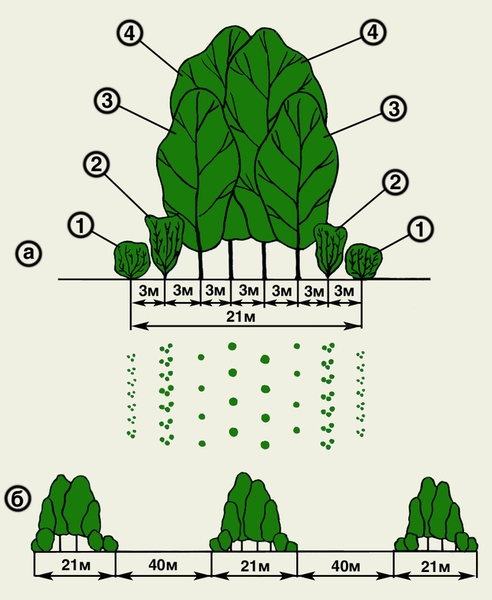 Рис. 1. Рекомендуемая схема посадки защитных полос из деревьев и кустарников: а — профиль и план конструкции лесозащитной полосы, состоящей из четырех рядов кустарника (1, 2), деревьев вспомогательных пород (3) и основных пород (4); общая ширина полосы 21 м;    Рекомендуется применять ряд древесных пород: клен остролистный, вязы (обыкновенный и мелколистный), липы (мелколистную и широколистную), ясень высочайший,  каштан конский, тополя, ивы, лиственницы, ель колючую и тую западную. Из кустарников широко используют боярышник (это дерево, в стрижке превращаемое в кустарник), пузыреплодник калинолистный, снежноягодник белый, бирючину обыкновенную, дерен белый, спиреи, караганы древовидную и кустарниковую (желтая акация), кизильник блестящий и клен ясенелистный в стрижке. Приложение 2 Показатели выживаемости экологических групп   Высадили разновидности однолетников и многолетников декоративных растений в образцы почв с целью изучения их приживаемости и использования в дальнейшем информацию при создании дизайн-проекта.   Результаты эксперимента представлены в таблице, из которой видно, что наиболее высокую выносливость показали гигрофиты. Наиболее приспособленные  для нашей местности мы высадили в цветочных горшках в образцы почв, взятых на исследуемой территории.  Таким образом, нами составлена общая характеристика состояния озеленения, а также схема озеленения придорожной территории. В ходе анализа выявили, что  наиболее подходящая группа растений  для озеленения придорожной территории – гигрофиты и  некоторые мезофиты. Приложение 3  Пылезадерживающие виды растений.   Запыленность воздуха среди зеленых насаждений в 2—3 раза ниже, чем на открытых участках. Наибольшей пылезадерживающей способностью обладают породы деревьев и кустарников с шершавыми, покрытыми ворсинками листьями.Таблица 3ЗАКЛЮЧЕНИЕ1 Фактическая обеспеченность зелеными насаждениями придорожной территории МОУ СОШ № 115 должна  составлять  6.95 м2/чел., что не соответствует на данный момент 10.11.2014 г.  нашим расчётам.2. Шум от машин мешает сосредоточиться для усвоения учебной информации.3. Выхлопные газы автомобилей отрицательно влияют на дыхательную систему человека и способствуют развитию аллергических и гипертонических заболеваний.4. Шум автомобилей раздражает нервную систему, в результате чего возрастают конфликтные ситуации, особенно в осенний и весенний период.5. На основании вышеизложенного возникла необходимость скорейшего благоустройства придорожной полосы возле МОУ СОШ № 115.6. Изучены экологические группы растений по отношению к влаге и их адаптации к водному режиму.7.Сформированы представления об уровнях и закономерностях взаимодействия   природных факторов и городской среды.    В течение всего года  весь участок придорожной территории  будет  создавать  единую благоприятную зону для проведения разных оздоровительных процедур с обучающимися. СПИСОК ИСТОЧНИКОВЕвгеньева А.П. Словарь русского языка: в 4-х т. РАН, ин-т лингвистических исследований. – 4 е изд., стер. – М.: Рус. яз. Полиграфресурсы, 1999 г.Камерилова Г.С. Экология города: урбоэкология: учеб. для 10-11 кл. шк. естеств-науч. профиля. – М.: Просвещение, 1997. – 192 с.Колесников А.И. Декоративная дендрология издание второе, исправленное и дополненное. – М.:Лесная промышленность,1974. – 704 с.Мансурова С.Е., Концева Г.Н. Следим за окружающей средой нашего города: 9-11 кл.: Школьный практикум. – М.:  Гуманит. Изд. центр Владос, 2001. – 112 с.: ил.Окружающая среда: энциклопедический словарь – справочник: Пер. с нем. – М.: Прогресс, 1993. – 640 с.Мы изучаем лес. – сост. В.А. Сальнова. / Под ред. И.Т. Суравегиной. – М.; Центр «Экология и образование», 1993. – 112 стр.: ил.Состояние окружающей природной среды г. Волгограда. Итоги 10-ти летия. под ред.  С.В. Колесникова г. Волгоград 2001г. Школьный экологический мониторинг. Учебно-методическое пособие /Под ред. Т.Я. Ашихминой. – М.: АГАР, 2000. – 387с./Хижняк Н.И., Семенютина А.В., Шутилов В.А. Рекомендации по ассортименту интродуцированных древесных и кустарниковых видов для озеленения городов и поселков Волгоградской области. 1987. – 105 с. WWW// CategoryWWW// pavement.ruПриложение 1.          Перечень деревьев и кустарников, стойких к пыли, дыму и газам.Абрикос маньчжурский                                Абрикос обыкновенный                                  Барбарис  блестящийМожжевельник монетовидный                                                                   ф. однолисточковаяТунберга  ф. пирамидальнаяцельнокрайний                                                     Бирючина обыкновеннаяБузина обыкновенная                                      Тамарикс ветвистыйШелковица белаяЯсень зеленый                        Перечень деревьев и кустарников, наиболее эффективно снижающий уровень шума в городах. Приложение 2Величины снижения уровня шума различнымитипами зеленых насаждении Введение33Глава I. влияние зеленых насаждений на окружающую среду и здоровье человека55§ 1. Значение зеленых насаждений для городской среды55§ 2. Оздоровительные свойства зеленых насаждений66Глава II. Методы и методика исследований1111          § 1.Методика расчета фактической обеспеченности зелеными   насаждениями пришкольного участкаГлава III. Результаты                                                                                                   §1.Фактическая обеспеченность зелеными насаждениями придорожной территории                                                                                                                                                                  § 1.Методика расчета фактической обеспеченности зелеными   насаждениями пришкольного участкаГлава III. Результаты                                                                                                   §1.Фактическая обеспеченность зелеными насаждениями придорожной территории                                                                                                                                                        11            13   13 11            13   13 Список источников1818Приложение 1. Перечни пород древесно-кустарниковых растений с оздоровительными свойствами    19    19Приложение 2. Величины снижения уровня шума различнымитипами зеленых насаждении 2525Приложение 3. Цветочный календарь        	26	26ПородаМасса пыли1.Вяз мелколистный232.Ива383.Клен334.Тополь345.Ясень28Количество учениковКоличество учителейКоличество тех. ПерсоналаКоличестворуководителей54337204Экологические группыПлощадь листа, см2Число устьиц на
1 мм2Содержание воды, %Толщина листа, мкмI (Гигрофиты)42456197II (Мезофиты)1812554181III (Ксерофиты)9162261ВидрастенияПоверхностьлистовой пластинкиРазмерлистовой пластинкиУдельный вес взвеси (масса листовых пластинок/ гр. взвеси)ВязШершавая Мелкая 100/54ЛипаНаличие ворсинокСредняя 100/48КленГладкая Крупная 100/43СиреньГладкая Средняя100/32ХвойныеХвойныеБиота восточнаяМожжевельник виргинский, казацкий, обыкновенныйЕль  восточная,   колючая,  европейская, сибирская                                                                                                                                                                                                               Лжетсуга МензиезаЛжетсуга МензиезаЛиственница европейская, сибирская                                                                                            Туя западнаяЛиственныеЛиственныеАбрикос  маньчжурский, перистонадрезанный, обыкновенный                                                                                       Айва продолговатая                                                 Вяз гладкий, приземистый                                                Береза   бумажная,     днепровская                                                                                                                                                                                                             Груша повислая,    обыкновенная                                                             Дуб северный, черешчатый                                                               Ива белая, вавилонская Каркас западный                                                           Калина обыкновеннаяБоярышник  кроваво-красный,                                                       мягковатый                                                                                      Каштан конскийКатальпа Клен гинналаКлен  остролистный, полевой                                                                                                                                                                                                            греческий, серебристый                                                                        Рябина   гибридная,   домашняя, кавказская                                                                                                                                                                                                                 Слива домашняяСирени (все) Тополь бальзамический, белый                                                                      Можжевельник виргинский,                                                                                                             казацкий, обыкновенный                                                                                                               Черемуха виргинская, обыкновенная           Орех   грецкий                                                                                                                                                                          Яблоня  лесная                                                           Ясень американский, ланцетный            Шелковица белаяРозы (все)                                                                  ШиринаСнижение уровня шума за полосойСнижение уровня шума за полосойСнижение уровня шума за полосойСнижение уровня шума за полосойСостав посадокпосадок,Интенсивность движения, авт./чИнтенсивность движения, авт./чИнтенсивность движения, авт./чИнтенсивность движения, авт./чмдо 6020060012001. Три ряда лиственных пород (клен остролистный, вяз, липа мелколистная, тополь бальзамический) с кустарником в виде живой изгороди или подлеска (клен татарский, спирея калинолистная, жимолость татарская)1067882. Четыре ряда лиственных пород (липа мелколистная, клен остролистный, тополь бальзамический) с кустарником в виде двухъярусной изгороди (акация желтая, спирея, гордовина, жимолость татарская)157899